ПРОТОКОЛ заседания конкурсной комиссииАКЦИОНЕРНОЕ ОБЩЕСТВО «ВАГОНРЕММАШ» (АО «ВРМ»)«12» января 2021 г.					№ ВРМ-ЗК/85-КК1 Присутствовали:Председатель конкурснойКомиссии								Члены Конкурсной комиссии:Повестка дня:1. О подведении итогов запроса котировок цен № 85/ЗК-АО «ВРМ» /2020 с целью выбора организации на право заключения договора на поставку нержавеющего, цветного металлопроката и алюминиевого профиля для нужд Тамбовского ВРЗ и Воронежского ВРЗ – филиалов АО «ВРМ» до 31.03.2021 года.         Информация заместителя начальника службы МТО В.А. Комарова. 1. Согласиться с выводами и предложениями экспертной группы (протокол от 11.01.2021 г. № ВРМ-ЗК/85-ЭГ2).2.    Лот № 1Признать лучшей котировочной заявкой по запросу котировок цен № 85/ЗК-АО «ВРМ» /2020 котировочную заявку ООО «Ганза Трейдинг Групп» со стоимостью предложения 14 355 401 (Четырнадцать миллионов триста пятьдесят пять тысяч четыреста один) рубль 00 копеек без НДС и 17 226 481 (Семнадцать миллионов двести двадцать шесть тысяч четыреста восемьдесят один) рубль 20 копеек с НДС и поручить отделам МТО Воронежского ВРЗ и Тамбовского ВРЗ АО «ВРМ» обеспечить в установленном порядке заключение договора с ООО «Ганза Трейдинг Групп»  со стоимостью предложения, указанного в его финансово-коммерческом предложении.  Лот № 2Признать лучшей котировочной заявкой по запросу котировок цен № 85/ЗК-АО «ВРМ» /2020 котировочную заявку ООО «ТК «Актимиста» со стоимостью предложения 11 059 973 (Одиннадцать миллионов пятьдесят девять тысяч девятьсот семьдесят три) рубля 00 копеек без НДС и 12 793 467 (Двенадцать миллионов семьсот девяноста три тысячи четыреста шестьдесят семь) рублей 60 копеек с НДС и поручить отделам МТО Воронежского ВРЗ и Тамбовского ВРЗ АО «ВРМ» обеспечить в установленном порядке заключение договора с ООО «ТК «Актимиста» со стоимостью предложения, указанного в его финансово-коммерческом предложении.    Лот № 3Признать лучшей котировочной заявкой по запросу котировок цен № 85/ЗК-АО «ВРМ» /2020 котировочную заявку ООО «Ганза Трейдинг Групп»  со стоимостью предложения 7 204 799 (Семь миллионов двести четыре тысячи семьсот девяносто девять) рублей 98 копеек без НДС и 8 645 759 (Восемь миллионов шестьсот сорок пять тысяч семьсот пятьдесят девять) рублей 97 копеек с НДС и поручить отделам МТО Воронежского ВРЗ и Тамбовского ВРЗ АО «ВРМ» обеспечить в установленном порядке заключение договора с ООО «Ганза Трейдинг Групп» со стоимостью предложения, указанного в его финансово-коммерческом предложении.Решение принято единогласно.Подписи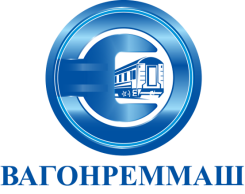 АКЦИОНЕРНОЕ ОБЩЕСТВО «ВАГОНРЕММАШ»105005, г. Москва, наб. Академика Туполева, дом 15, корпус 2тел. (499) 550-28-90, факс (499) 550-28-96, www.vagonremmash.ru